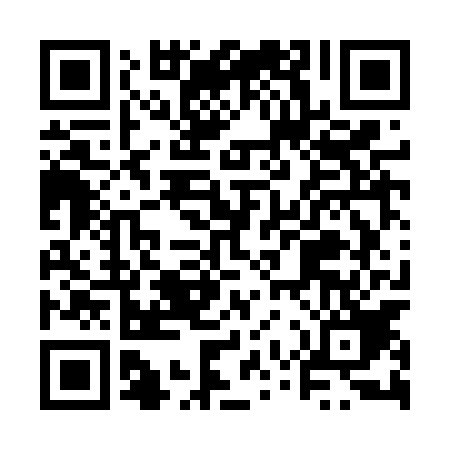 Ramadan times for Zaskawie, PolandMon 11 Mar 2024 - Wed 10 Apr 2024High Latitude Method: Angle Based RulePrayer Calculation Method: Muslim World LeagueAsar Calculation Method: HanafiPrayer times provided by https://www.salahtimes.comDateDayFajrSuhurSunriseDhuhrAsrIftarMaghribIsha11Mon4:164:166:0311:523:475:415:417:2212Tue4:144:146:0111:523:495:435:437:2413Wed4:114:115:5911:513:505:445:447:2614Thu4:094:095:5711:513:515:465:467:2815Fri4:074:075:5511:513:535:475:477:2916Sat4:044:045:5311:503:545:495:497:3117Sun4:024:025:5111:503:555:515:517:3318Mon3:593:595:4811:503:575:525:527:3519Tue3:573:575:4611:503:585:545:547:3720Wed3:553:555:4411:493:595:555:557:3821Thu3:523:525:4211:494:005:575:577:4022Fri3:503:505:4011:494:025:595:597:4223Sat3:473:475:3811:484:036:006:007:4424Sun3:453:455:3511:484:046:026:027:4625Mon3:423:425:3311:484:056:036:037:4826Tue3:403:405:3111:474:066:056:057:4927Wed3:373:375:2911:474:086:066:067:5128Thu3:353:355:2711:474:096:086:087:5329Fri3:323:325:2411:474:106:106:107:5530Sat3:293:295:2211:464:116:116:117:5731Sun4:274:276:2012:465:127:137:138:591Mon4:244:246:1812:465:137:147:149:012Tue4:224:226:1612:455:157:167:169:033Wed4:194:196:1412:455:167:177:179:054Thu4:164:166:1212:455:177:197:199:075Fri4:144:146:0912:445:187:207:209:096Sat4:114:116:0712:445:197:227:229:117Sun4:084:086:0512:445:207:247:249:138Mon4:054:056:0312:445:217:257:259:169Tue4:034:036:0112:435:227:277:279:1810Wed4:004:005:5912:435:237:287:289:20